Angleščina, 5. razred Doma se temeljito pripravljajte na pisno ocenjevanje, ki bo sledilo po prihodu v šolo. Naredite pa še naslednje naloge, in sicer v 5. tematskem sklopu:Učbenik str. 56 prepišite nov naslov MY DAY in prepišite besedišče prve naloge. Nato napiši naslov WHAT'S THE TIME? In poslušaj razlago na spodnji povezavihttps://www.youtube.com/watch?v=fq2tRfHu5s8nato pa si prerišite in prepišite sledeče: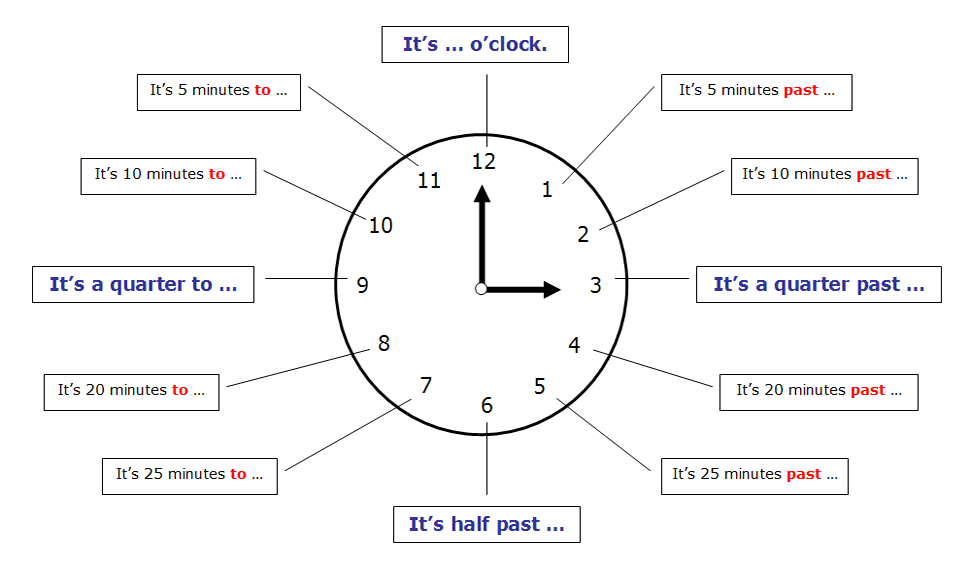 How to tell the time in EnglishAsking for the timeThere are two questions to ask for the time: What's the time? or What time is it?V učbeniku na str. 58 preberite zgodbo GRANDAD in izpišite neznane besed. Nato pa v zvezek prepišite pesmico MR Upside- Down, str. 59.Nato pa v učbeniku na str. 61 preberite TIME ZONES in rešite 2. nalogo v zvezek. V DZ rešite naloge od str. 46 – 51. (razen slušnih)Učiteljice angleščinea.m. - p.m.a.m. = ante meridiem = the time from midnight to noon = from 00:00 to 12:00p.m. = post meridiem = the time from noon to midnight = from 12:00 to 24:00Examples:Examples:Examples:Examples:Examples:Examples:11:0011 a.m.It's eleven o'clock a.m.08:158:15 a.m.It's a quarter past eight a.m.23:0011 p.m.It's eleven o'clock p.m.20:158:15 p.m.It's a quarter past eight p.m.10:3010.30 a.m.It's half past ten a.m.09:109:10 a.m.It's ten (minutes) past nine a.m.22:3010:30 p.m.It's half past ten p.m.11:2011:20 a.m.It' twenty (minutes) past eleven a.m.04:454:45 a.m.It's a quarter to five a.m.21:509:50 p.m.It's ten (minutes) to ten p.m.16:454:45 p.m.It's a quarter to five p.m.19:407:40 p.m.It's twenty (minutes) to eight p.m.